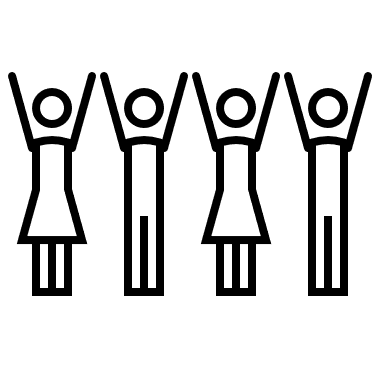 Application for funds for social student activities We grant money using the following criteria:We support various activities promoting the well-being and social environment for students at ITUExamples of expenses we cover: pizzas at a class party, prizes at a quiz night, equipment for a sports event, etc.Money cannot be used on alcoholThe event must be inclusive; the entire class, course or exercise team, or study year must be invitedWe support up to 100dkr/student participantBoth students and teaching staff can apply, but the activities should target and benefit students. Deadline: 8th of DecemberSend the application to: Lise Lawaetz Winkler, Dean of Education Support: Lilw@itu.dkWhen the money is granted:Teachers staff must use Ibistic to claim reimbursement, documentation (receipts and participant’s list) should be enclosed. If students need reimbursements for expenses they need to fill out a reimbursement form: Expense-settlement-form-for-non-employees-pdf.pdf (itu.dk). Reimbursement form and documentation (receipts and participant’s list) should be sent to Pia psq@itu.dkPlease note: We need documentation of participants (lists of participants) and documentation for all expenses (original receipts or copy of receipts) in order to give refunds. ACTIVITY Describe the content and purpose of the activityWHEN and WHEREWhen and where is the activity taking place?TARGET GROUPstudy programme, study year and semesterPARTICIPANTS how many are invited and how many are expected to participate?BUDGET Which expenses are you applying for funds for (approximate amount in dkr)?CONTACT PERSON(S)Name and email of whom to contact for more information on the event 